Государственное учреждение образования «Средняя школа №2 г. Костюковичи»Математика.  1 «А» классПутешествие в неизведанноеТема: Закрепление знания изученных табличных и внетабличных случаев сложения и вычитания, умение решать простые задачи изученных видовУчитель начальных классов: Ясенко Е.Н.2020 г.1 «А» класс Открытый урок. Математика. Путешествие в неизведанноеТема: Закрепление знания изученных табличных и внетабличных случаев сложения и вычитания, умение решать простые задачи изученных видовЦель: способствовать закреплению изученных табличных и внетабличных случаев сложения и вычитания; закреплению умений решать простые задачи изученных видов и умения определять время по циферблатным часам с точностью до часа;способствовать развитию логического мышления, произвольного внимания и памяти;содействовать формированию самостоятельности, умению работать в парах, группах и уверенности в своих силах.ХОД УРОКАЗадание в группах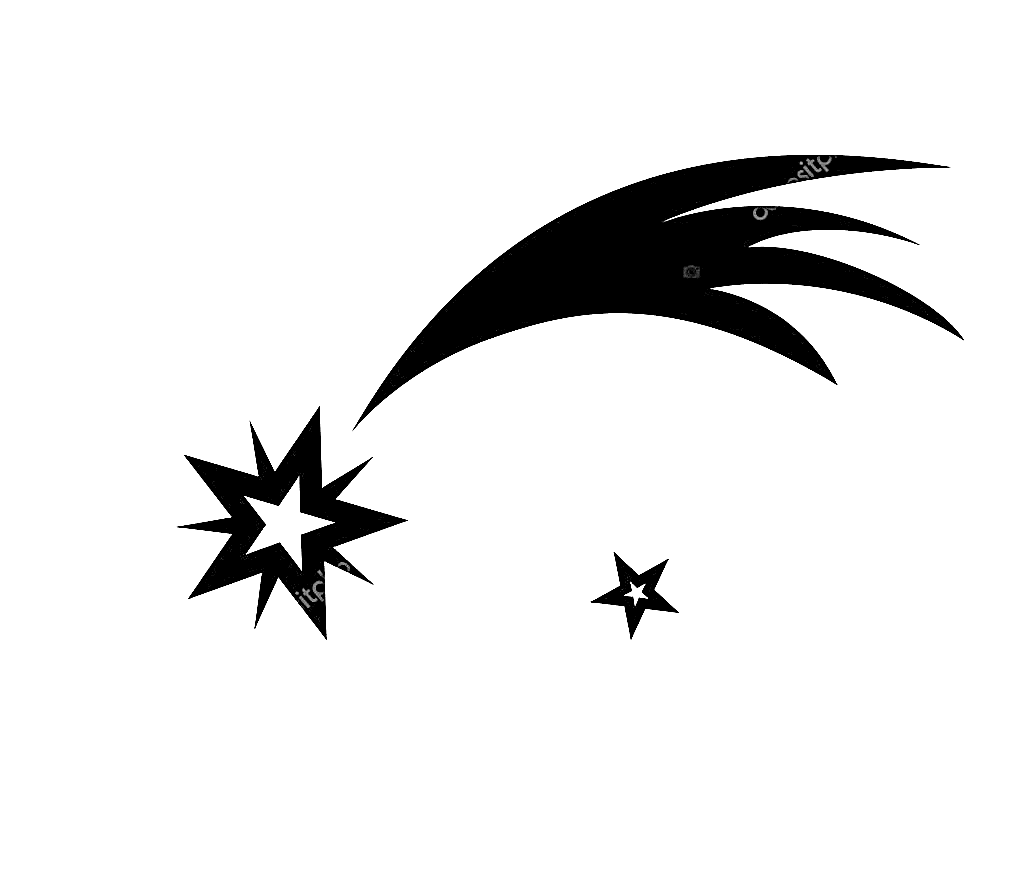 1.Организационный этапСолнце на небе проснулось.Нам, ребятам, улыбнулось.Глазки открываем,Руки к небу поднимаем.Лучик солнышка возьмёмИ к сердечку поднесём. - Вы почувствовали солнечное тепло? Пусть на уроке царит тёплая, дружественная атмосфера, взаимовыручки и поддержки, потому что мы сегодня с вами исследователи. А исследовать будем Солнечную систему.На доске Солнечная система (планеты все закрыты)-открыть центральную планету СолнцеЛучики в руках2.Сообщение темы и постановка целей урока - Солнце поделилось своим теплом, но…Много планет вокруг Солнца летают.Может быть, люди на них обитают?Давай-ка, в ракету мы сядем с тобой,Помчимся от Солнца во тьме голубой!- Вот эти планеты Солнечной системы вам предстоит исследовать при путешествии. На Луне жил звездочётОн планетам вёл учёт:- Что интересного нам расскажут юные исследователи о 1-ой планетеЮные исследователи: Встречает первым солнечные буриНеуловимый, маленький Меркурий.- На этой планете мы узнаем тему урока. Посмотрите внимательно на доску, над какой темой мы будем работать? («Закрепление изученного материала»).- Какую цель мы поставим перед собой отправляясь в неизведанный мир космоса?- И так в путь. А путешествовать мы будем  под девизом «Мир освещается солнцем, а человек - знанием!»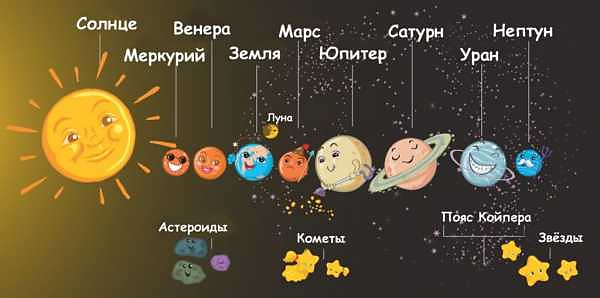 Уч-ся читает двустишье.Открывается планета Меркурий - тема «Закрепление изученного материала»3.Устные и практические упражнения - Вторая планета.Юные исследователи: Второй,  летит ВенераС тяжёлой, плотной атмосферой.- Венера приготовила нам свои устные задания.1. Какое сегодня число? Дайте ему характеристику.Назовите соседей числа 11.2.   Игра «Угадай-ка»  - Какие знаки спрятались за звёздами?3. Игровое упражнение  в парах «Внимание! Кометы!» (ответ показать веером)- Слагаемое 10, слагаемое 4 – найдите сумму (10+4=14)- Чему равна разность чисел 19 и 2    (19-2=17)- Увеличьте 15 на 1. (15+1=16)-  Уменьшите 20 на 10. (20-10=10)4. Задачи:А) На планету Венера прилетели в 6 ч.  утра.(покажите на часах). Во сколько мы вернёмся домой, если на планете мы были 3 часа? (покажите на часах 9 ч). А если мы будем на планете 5 ч, 6 ч? (покажите на часах 11 ч, 12 ч).Б)  Внимание Ловушка?? На Венере есть волшебный замок. Так вот Кот в сапогах узнал, что в волшебном замке есть 10 гусей, 3 собаки и 5 утят. Сколько птиц в волшебном замке? (15)Уч-ся читает двустишье.Открывается планета Венера – устный счётНа доскеНа доске катетыРабота с индивид. макета часов  Все делают на парте, а один уч-ся у доски4.Физкультминутка  - На пути третья планета.Юные исследователи:Третьей, кружит карусель,Земная наша колыбель.- Земля  встречает нас физкульминуткой.Долетели мы до Марса, (имитация полёта)Примарсились, отдохнём! (присели)Физзарядочку начнём. (на месте Ой, нас что – то укачало!Закачало, понесло:То направо, то налевоТо назад, а то вперёд!Закружило, завертелоИ на место принесло!5.Работа по темой.  Закрепление умения решать задачи, изученных видов - Четвёртая планета. Юные исследователи:Четвёртый – Марс, планета ржавая,Красно – оранжевая самая.- Планет Марс встречает заданием из учебника. 5.1. Работа по учебнику.   -  С.56   №41. Прочитайте текст задачи2. Выделите условие и вопрос задачи.3. Выделите в задаче ключевые слова-действия4. Разместите слова в порядке развития действий.5. Поставьте математические знаки между словами.6. Выделите самое «большое» слово (целое) и его части7. Расположите над словами знаки «-», «+»8. Найдите в задаче «числовые значения» слов и расположите их под словами.9. Решите задачу10. Прочитайте ещё раз вопрос. Дайте полный ответ.5.2. Работа по РТ с.29 № 2- Молодцы! И Марс отпускает нас на следующую пятую планету Юные исследователи: Пятый- Юпитер, очень уж большойНа звёздном небе виден хорошо.РТ с.29 № 2. Работа в парах.- Прочитайте задачу, выберите верную схему и решите задачу.  Самооценка.Проверка (поднять руки)- Какая пара выбрала левую схему?- Какая пара выбрала правую схему?- Кто решил задачу: 4-2=2?- Кто решил задачу: 4+2=65.3 РТ. Закрепление изученных табличных и внетабличных случаев сложения и вычитания РТ с. 29 Самостоятельная работа- Юпитер почти самая большая планета, поэтому нас здесь ждёт ещё задание. Помогите Божьей коровке вернуться на Землю  - решите примеры - Оцените своё задание. Оцениваем правильность выполнения работы. - Обменяйтесь тетрадями – выполните взаимопроверку и взаимооценку (сверка с доской)(На доске разные слова-действия: было, дали, прочитал, сорвали, подарили, стало, осталось, улетело)Уч-ся читает вслухВ задаче дано:…В задаче спрашивается..Было, прочитал, осталось.Было   прочитал  осталосьБыло  -  прочитал=осталосьБыло – прочитал =осталосьЦ               Ч                 ЧБыло – прочитал =осталосьЦ           Ч -                Ч-Было – прочитал =осталось        Ц +           Ч -                Ч-        18 с.        8 с.                 ? с.18 – 8 = 10 (с.)10 страниц осталось прочитать Мише.Рабочая тетрадь с. 29-сам. выполняют, оценивают-меняются тетрадями, взаиооценка (2,3 уч-ся вызвать) – На доске в «секрете»  - слева12+3=15    15-3=12   14+3=17   17-3=146. Музыкальная разминка.  - А у нас на пути шестая планетаЮные исследователи:Шестой – Сатурн, в шикарных кольцах,Очаровашка, под лучами солнца.7.Контроль и оценивание усвоенных знаний- Седьмая планета.Юные исследователи:Седьмой – Уран, прилёг как лежебока,Ведь труден путь его далекий.- Уран прилёг отдохнуть и проверить как вы усвоили тему нашего путешествия.7.1. Самостоятельная работа.   РТ с.29 № 1- Пока послание летело с Урана  некоторые числа пропали. Какие числа пропали? Самопроверка (сверка с доской)Самооценка. - Встаньте те, кто допустил 6 (5,4,3,2,1, 0) ошибок.- Молодцы!7.2. Работа в группах- С Урана прилетели шифровки, которые вы должны расшифровать в группах. Народная мудрость гласит: одна голова хорошо, а две – лучше.(карточки)- Оцените, как работала ваша группа?Выполняют, самопроверка с доске.  На доске «в секрете» - слева написать таблицуУч-ся работают в группах.  8.Подведение  итогов- Восьмая планета в Солнечной систем.Юные исследователи:Восьмой – Нептун, четвёртый газовый гигантВ красивой голубой рубашке франт.- Путешествие по Солнечной системе подходи к концу. Нептун желает знать, как называлась тема урока, над которой мы работали на всех планетах?- Достигли ли мы своих целей?10.Рефлексия - Так сколько планет в Солнечной системе? Подсказка:В Солнечной системе планет меньше чем десяток, но больше чем 8. Сколько планет в Солнечной системе?- Молодцы!  Все работали хорошо, активно, оказывали помощь в парах и группах.  - Путешествие закончилось. Но добывать, получать новые знания мы будем каждый день, на каждом уроке потому, что наш девиз «Мир освещается солнцем, а человек - знанием!»- С каким настроением вы заканчиваете урок?- Спасибо за работу. 10 > □ > 8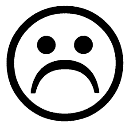 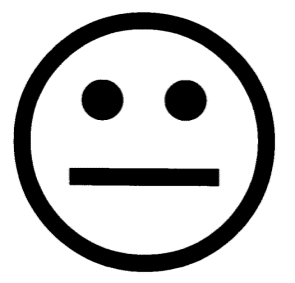 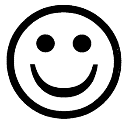 О15 – 10 - 5  =Л10 + 10 =Д20 – 1 – 1 – 1  =Ы15 – 3 =М9 + 0  =Ц12 + 2 =90200171412О15 – 10 - 5  =Л10 + 10 =Д20 – 1 – 1 – 1  =Ы15 – 3 =М9 + 0  =Ц12 + 2 =90200171412